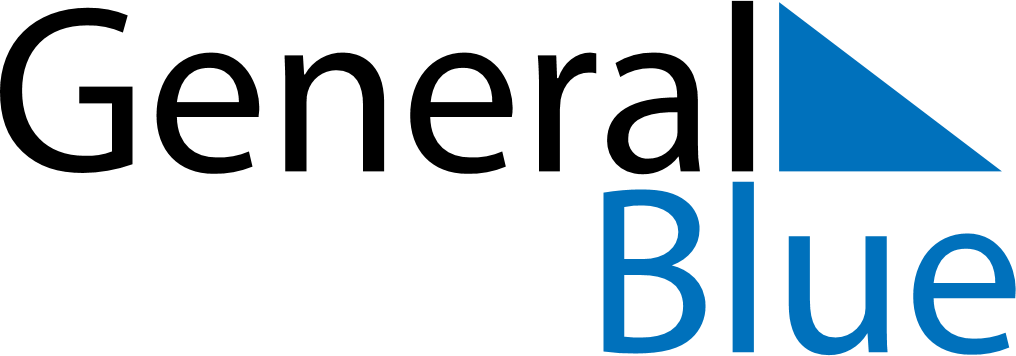 March 2021March 2021March 2021March 2021CanadaCanadaCanadaMondayTuesdayWednesdayThursdayFridaySaturdaySaturdaySunday12345667891011121313141516171819202021St. Patrick’s Day2223242526272728293031